Тесты по информационному и программному обеспечению Какое из изображенных устройств не относиться к внутренним устройствам компьютера?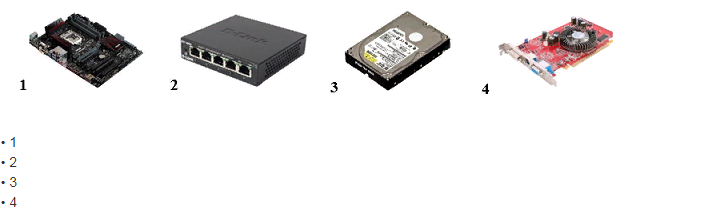 Какое из изображенных устройств относится к устройствам долговременного хранения информации?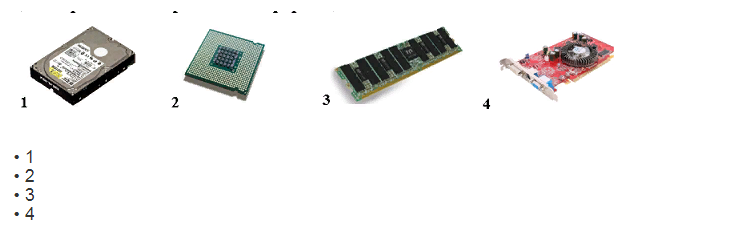 Какое из изображенных устройств не относиться к периферийным устройствам компьютера?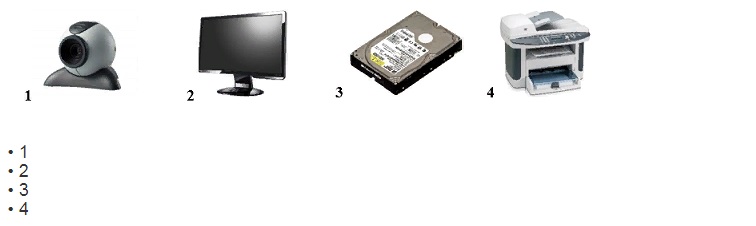 Какое из изображенных устройств относится к периферийным устройствам компьютера и предназначено для копирования, сканировании, печати документов, приема и отправки факсимильных сообщений?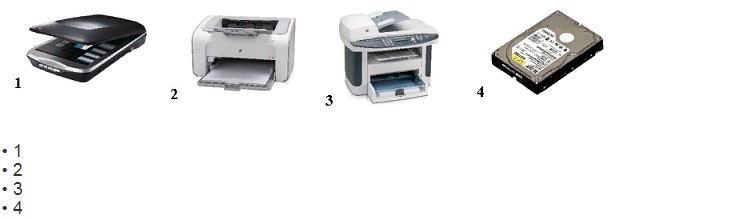 Какой из изображенных портов позволит подключить USB –флеш- накопитель?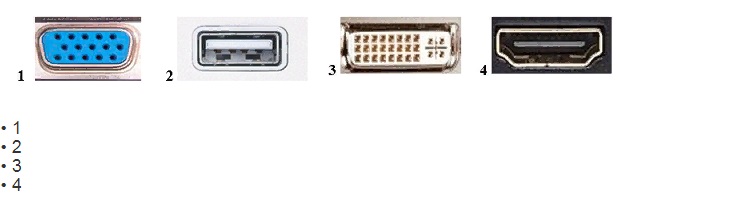 Какой из изображенных портов не позволит выводить изображение на экран ?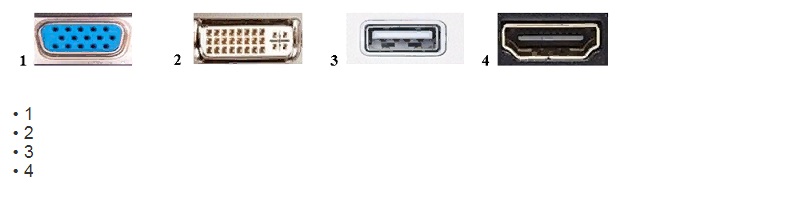 Какой из изображенных портов, позволит подключить кабель Ethernet для доступа в локально-вычислительную сеть и Интернет?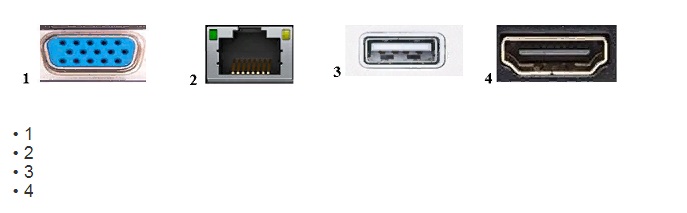 Вы вставили в USB порт флеш-диск. На каком значке надо кликнуть мышкой, чтобы его увидеть?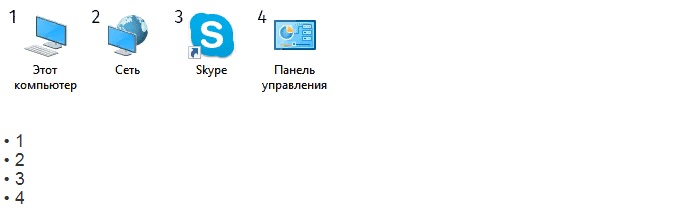 Приложение MS Word не отвечает. Вы вызвали диспетчер задач и выделили в нем это приложение. Какую кнопку теперь  надо нажать, чтобы принудительно закрыть приложение?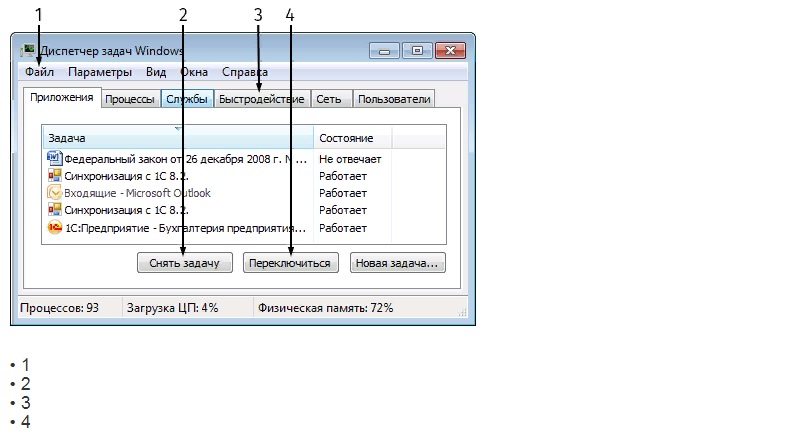  Какую кнопку необходимо нажать для отображения служебных непечатаемых символов?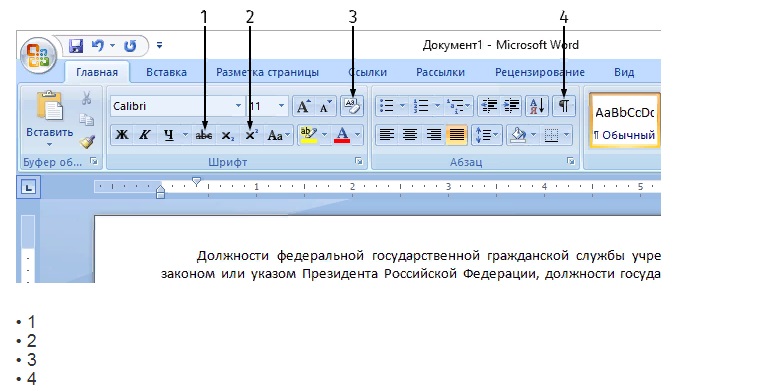 Какой командой следует воспользоваться, чтобы создать копию документа под другим именем?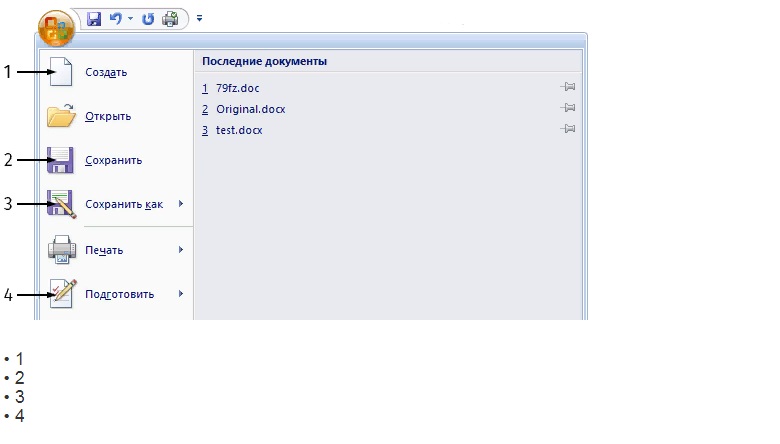 В тексте есть ссылка на внешний источник. Что сделать, чтобы по ней перейти?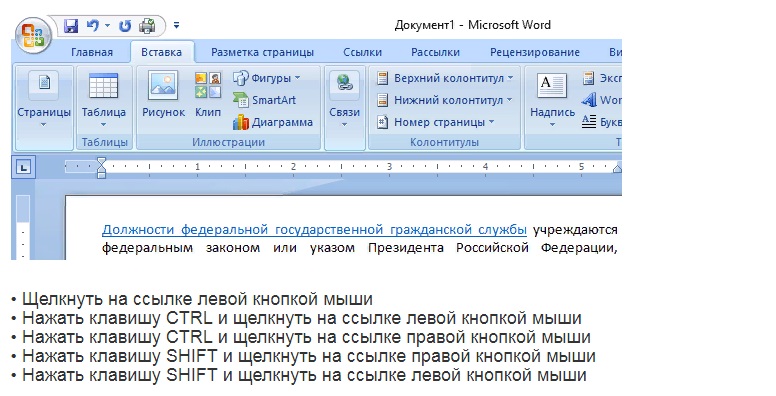 Каким ярлыком необходимо воспользоваться, чтобы запустить браузер для просмотра web страниц?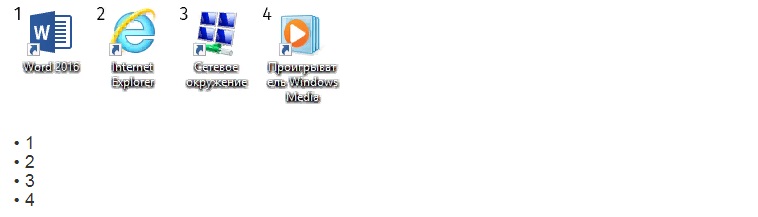 На какую вкладку нужно перейти, чтобы распечатать текст с сайта?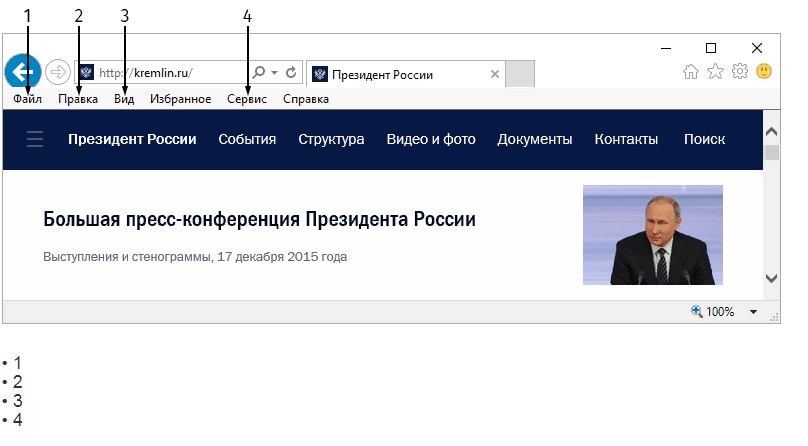 Не закрывая текущей вкладки, Вы хотите  открыть новую. Каким вариантом необходимо воспользоваться?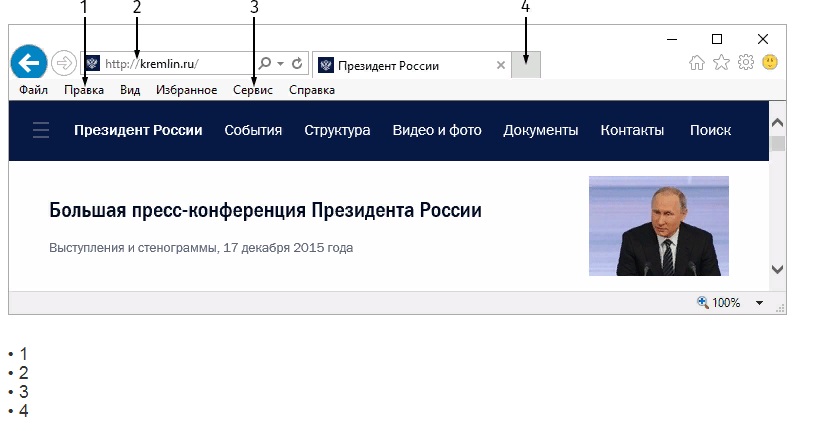  Какие из адресов не позволят перейти к поисковым системам в сети Интернет?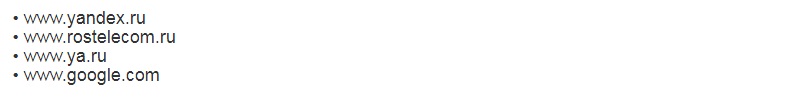 Какой элемент необходимо щелкнуть для просмотра объема установленной оперативной памяти компьютера ОЗУ?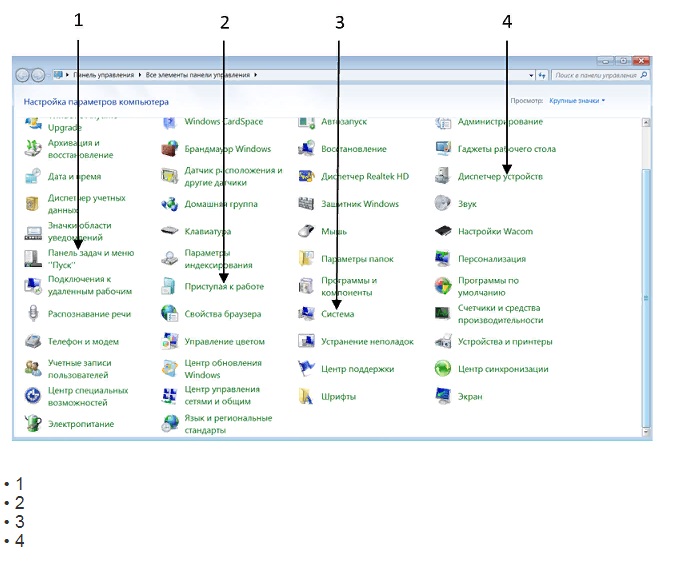  Какие клавиши используются для создания снимка активного окна?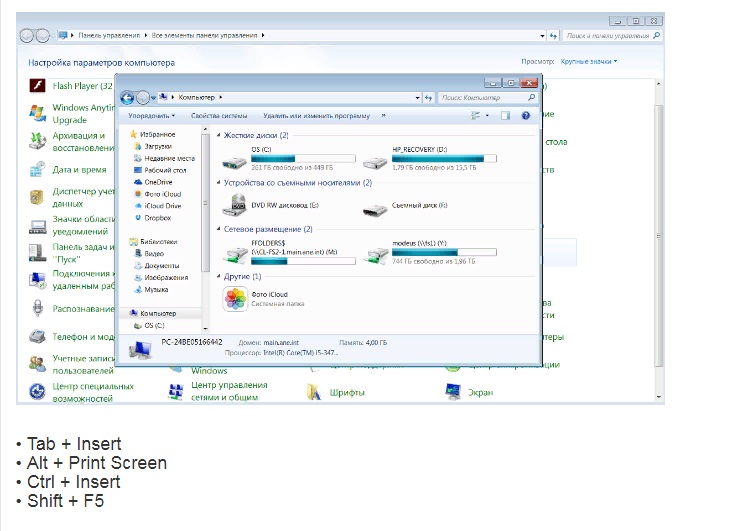  На какую кнопку необходимо нажать для увеличения размера открытого окна?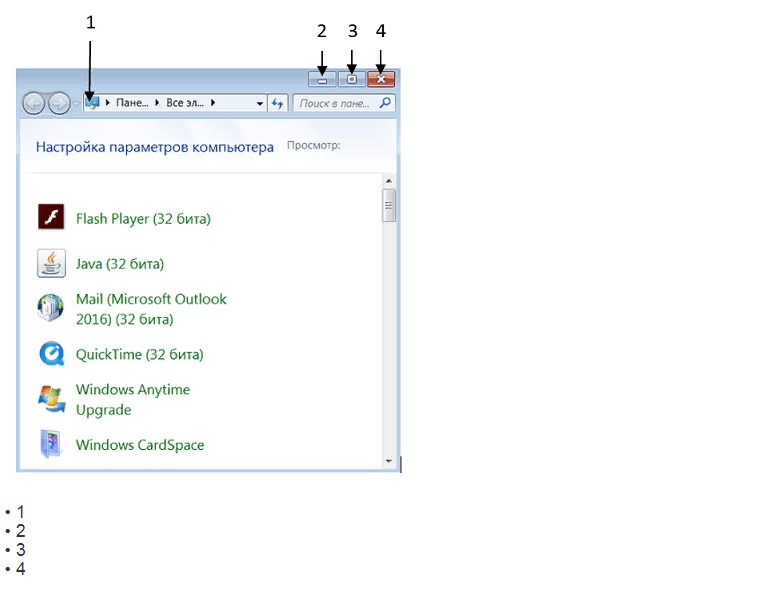 На какую кнопку необходимо нажать, чтобы закончить работу?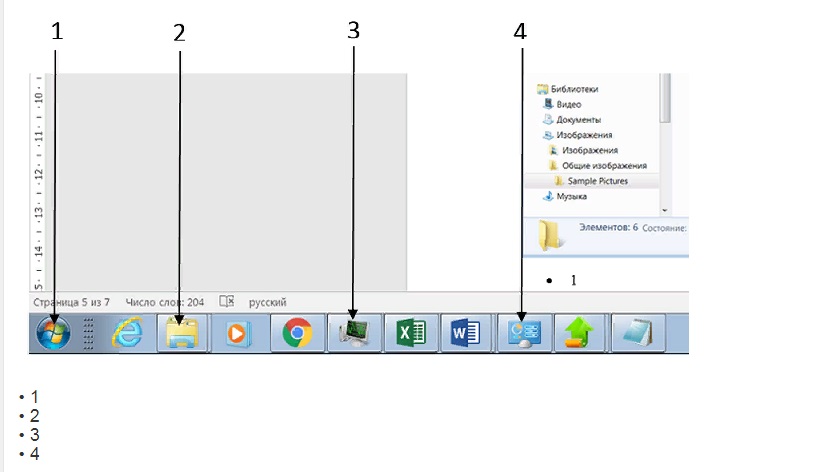 Поместить в документ рисунок можно при помощи вкладки?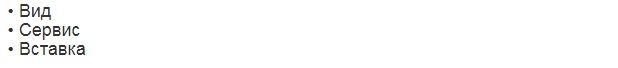 Заражение компьютерными вирусами может произойти в процессе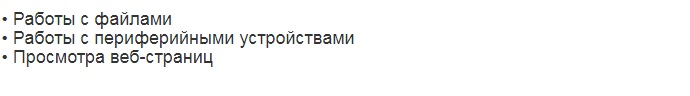 Что необходимо иметь для проверки наличия вредоносного программного обеспечения?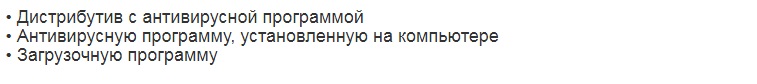  Какой адрес электронной почты написан неправильно?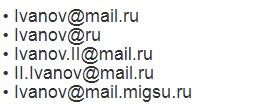 